Предоставление информацию по налоговой задолженностиМБУ "МФЦ " ("Мои Документы") начал предоставлять информацию по налоговой задолженности.  Теперь можно обратиться в МФЦ для того, чтобы узнать об имеющейся налоговой задолженности.  Важно отметить, что если у обратившегося к нам человека имеется налоговая задолженность, то специалисты нашего центра распечатают и выдадут ему соответствующую квитанцию, по которой можно оплатить образовавшуюся задолженность.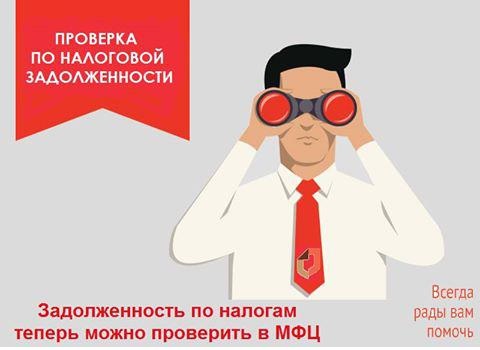 